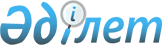 О внесении изменений и дополнений в некоторые приказы Министра юстиции Республики Казахстан
					
			Утративший силу
			
			
		
					Приказ Министра юстиции Республики Казахстан от 11 февраля 2005 года № 40. Зарегистрирован в Министерстве юстиции Республики Казахстан 11 февраля 2005 года № 3436. Утратил силу приказом Министра юстиции Республики Казахстан от 2 апреля 2010 года № 95

     Сноска. Утратил силу приказом Министра юстиции РК от 02.04.2010 № 95.     Руководствуясь статьей 7 Закона Республики Казахстан "Об органах юстиции", ПРИКАЗЫВАЮ: 

     1. Внести в приказ Министра юстиции Республики Казахстан от 20 октября 1998 года N 114 "Вопросы государственной регистрации избирательных фондов кандидатов в Президенты Республики Казахстан" (зарегистрированный в Реестре государственной регистрации нормативных правовых актов за N 624), следующие изменения: 

     в преамбуле слова "Указа Президента Республики Казахстан, имеющего силу Конституционного закона," заменить словами "Конституционного закона Республики Казахстан"; 

     в пункте 2 слова "Агентству по регистрации недвижимости и юридических лиц" заменить словами "Комитету регистрационной службы"; 

     в пункте 3 слова "вице-министра юстиции Ваисова М.К." заменить словами "курирующего Вице-Министра юстиции"; 

     в Правилах о порядке государственной регистрации избирательных фондов кандидатов в Президенты Республики Казахстан (далее - Правила), утвержденных указанным Приказом: 

     в пункте 1: 

     слова "Агентства по регистрации недвижимости и юридических лиц Министерства юстиции Республики Казахстан (далее - Агентство)" заменить словами "Комитета регистрационной службы Министерства юстиции Республики Казахстан (далее - Комитет)"; 

     подпункт 2) исключить; 

     по всему тексту Правил: 

     слова "Указа Президента Республики Казахстан, имеющего силу Конституционного закона," заменить словами "Конституционного закона Республики Казахстан"; 

     слова "Агентством", "Агентство", "Агентства" заменить словом "Комитетом" в соответствующих падежах и числах; 

     в приложении N 3 к Правилам: 

     слова "Директор Агентства по регистрации недвижимости и юридических лиц" заменить на слова "Председатель Комитета регистрационной службы". 

     2. Внести в приказ Министра юстиции Республики Казахстан от 9 июля 1999 года N 57 "Вопросы государственной регистрации избирательных фондов" (зарегистрированный в Реестре государственной регистрации нормативных правовых актов за N 833) (далее - Приказ), следующие изменения и дополнения: 

     кроме пункта 4 по всему тексту Приказа слова "Мажилиса Парламента Республики Казахстан" заменить словами "Парламента и маслихатов"; 

     по всему тексту Приказа после слов "политической партии" дополнить словами "(избирательного блока)"; 

     пункт 2 Приказа изложить в следующей редакции: 

     "2. Поручить департаментам юстиции областей, городов Астаны и Алматы осуществлять государственную регистрацию избирательных фондов кандидатов в депутаты Парламента и избирательных фондов (избирательных блоков) политической партии. Территориальным органам Министерства юстиции осуществлять государственную регистрацию избирательных фондов кандидатов в депутаты маслихатов.". 

     В пункте 3 слова "Территориальным органам управления Министерства юстиции" заменить словами "Территориальным органам юстиции"; 

     в пункте 5: 

     после предлога "на" дополнить словом "курирующего"; 

     слова "Ваисова М.К." исключить; 

     в пункте 6 слова "в качестве нормативного правового акта" исключить; 

     в Правилах государственной регистрации избирательных фондов, утвержденных указанным Приказом: 

     в пункте 1 "территориальных органов управления Министерства юстиции Республики Казахстан" заменить словами "территориальных органов юстиции"; 

     по всему тексту Правил: 

     слова "Мажилиса Парламента Республики Казахстан", "Мажилиса Парламента Республики Казахстан" заменить словами "Парламента и маслихатов" в соответствующих падежах и числах; 

     после слов "политических партий", "политической партии" дополнить словами соответственно "(избирательных блоков)", "(избирательного блока)"; 

     обозначение абзацев дефисами исключить; 

     в форме Реестра избирательных фондов, утвержденной указанным Приказом: 

     графу 3 после слова "Наименование" дополнить словом "(принадлежность)"; 

     в форме заявления на государственную регистрацию избирательного фонда кандидата в депутаты Мажилиса Парламента Республики Казахстан, утвержденной указанным Приказом: 

     слова "Мажилиса Парламента Республики Казахстан" заменить на слова "Парламента и маслихатов"; 

     в форме заявления на государственную регистрацию избирательного фонда политической партии, утвержденной указанным Приказом: 

     после слов "политической партии" дополнить словами "(избирательного блока)"; 

     в форме свидетельства о государственной регистрации избирательного фонда кандидата в депутаты Мажилиса Парламента Республики Казахстан, утвержденной указанным Приказом: 

     слова "Мажилиса Парламента Республики Казахстан" заменить на слова "Парламента и маслихатов"; 

     в тексте год "1999 г." заменить на год "20_ года"; 

     в форме свидетельства о государственной регистрации избирательного фонда политической партии, утвержденной указанным Приказом: 

     после слов "политической партии" дополнить словами "(избирательного блока)"; 

     в тексте год "1999 г." заменить на год "20_ года". 

     3. Настоящий приказ вступает в силу со дня его государственной регистрации.      Министр юстиции 

     Республики Казахстан 
					© 2012. РГП на ПХВ «Институт законодательства и правовой информации Республики Казахстан» Министерства юстиции Республики Казахстан
				